ОБЩЕОБРАЗОВАТЕЛЬНАЯ АВТОНОМНАЯ НЕКОММЕРЧЕСКАЯ ОРГАНИЗАЦИЯ ШКОЛА «НИКА»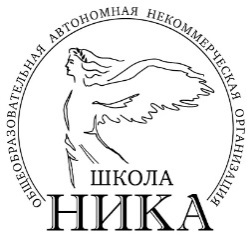 СТИХОТВОРЕНИЕ «Маленький тюлень»выполнила: Шмарова Таисия Эдуардовна3 «Д» классСимонова Александра ВладимировнаМаленький тюленьРодился маленький тюленьВ морозный и чудесный день, Где мама?  я её найдуИ покушаю еду. Мама даст мне молокоПолзать будет мне легко!Воду я вокруг найдуИ поплаваю на льду. Если встречу друга яГорку мы найдем всегда И устроим покатушки Кто быстрее на ватрушке Съедет с горки. Встретим маму на пригорке.Мама нас уложит спать Завтра будем мы играть.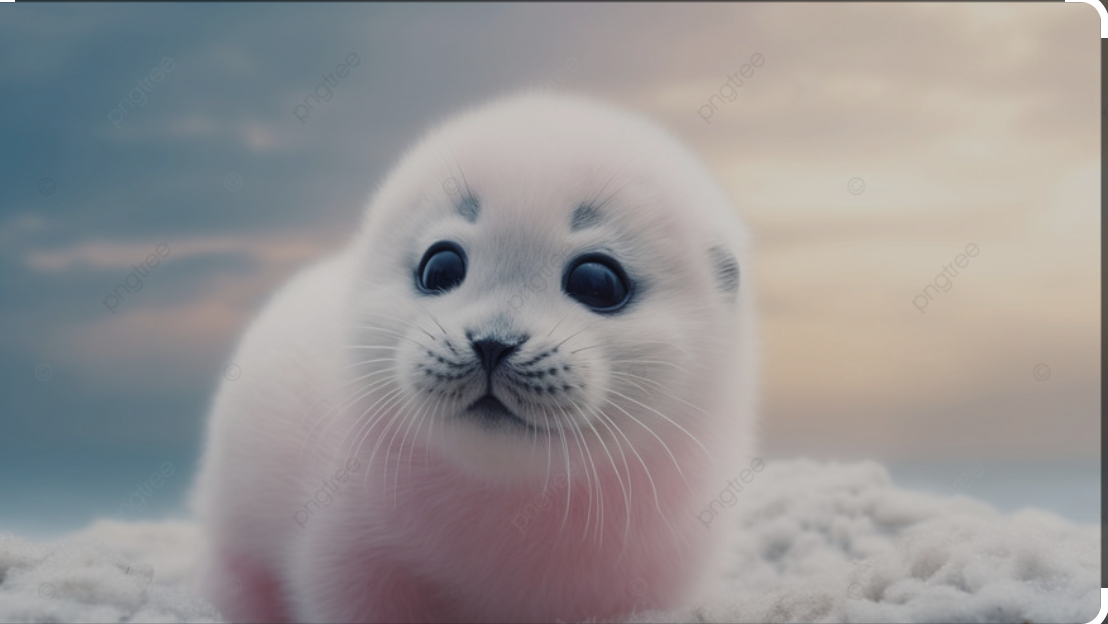 